Our Lady of Grace Annual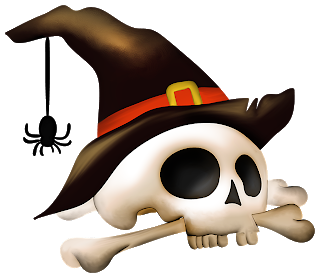 HALLOWEEN Dance-a-thon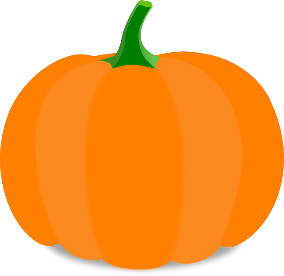 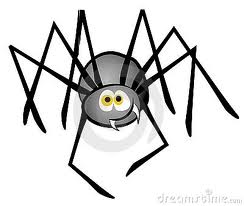 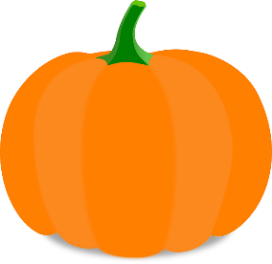 